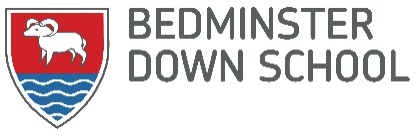 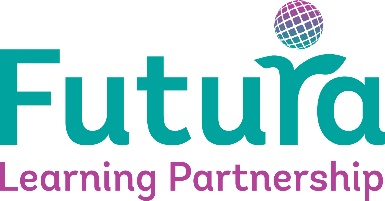 Futura Learning PartnershipA CAREER DEFINING OPPORTUNITYPrincipal Location: 	Bedminster Down SchoolTerm: 	Permanent 01/09/2022Ideally required for September 2022, an exceptional and experienced leader to take on the leadership of Bedminster Down School.BDS is a successful 11-16 mixed comprehensive (NOR 1266).This is an exciting opportunity for an outstanding school leader to further their strategic leadership experience.The schools are part of Futura Learning Partnership that runs 13 schools across the West of England. The successful applicant will be part of the wider trust leadership team, with the opportunity to undertake school improvement work across the trust.Application deadline:	23:59 Sunday 22nd May 2022Interviews are likely to be held in Thursday 26th and Friday 27th May 2022No agencies pleaseIn return we offer:A competitive salaryA full and varied CPD programme offering teaching and leadership development for our staffAn opportunity to work in a supportive team from whom you can learn, develop and growWider opportunities to be involved across our multi academy trustAn energised and professional working environmentBenefits include; pension scheme, discounted sports centre/gym membership, free wellbeing support & medical cover, free on-site parking and cycle to work scheme.To applyClick on the ‘apply’ button within the vacancy advertised on Futura learning Partnership.Complete and submit your online application before the closing date.  SafeguardingFutura Learning Partnership is committed to safeguarding and promoting the welfare of children and young people and expects all staff and volunteers to share this commitment. Your suitability to work with children and young people will form part of the selection process.  For this post, prior to appointment Futura Learning Partnership will apply  for a satisfactory  enhanced Disclosure and Barring check, a Children’s Barred list check, two satisfactory references, satisfactory pre-employment health screening  and for Teachers, a Prohibition Check  in relation to the children’s workforce. In some settings a Declaration will be required in order to meet our obligations under the ‘Disqualification under the Childcare Act 2006.